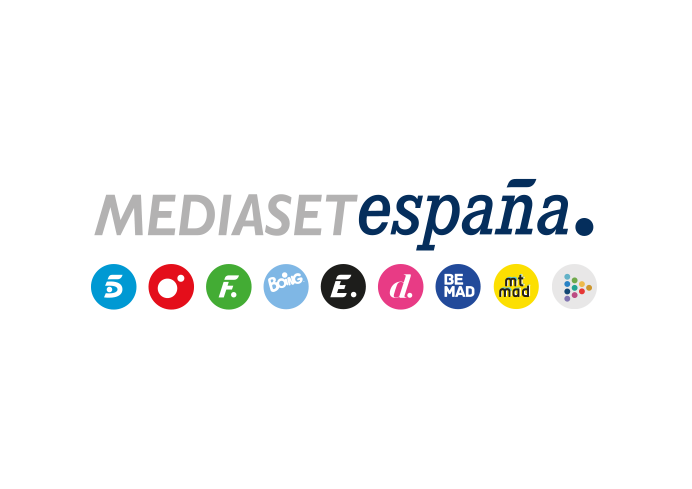 Madrid, 21 de enero de 2020Los urbanitas ponen en marcha sus primeras iniciativas, en el nuevo capítulo de ‘El Pueblo’En este episodio, Juanjo iniciará la construcción de su hotel rural Convencido de que “volverán los buenos tiempos”, Juanjo, el constructor arruinado, está dispuesto a hacer todo lo que esté en su mano para volver a levantar su alicaído emporio inmobiliario. Volcará su energía en la edificación de un hotel rural en la aldea, con el que espera retomar su éxito y alcanzar rápidos beneficios, en el episodio de ‘El Pueblo’ que Telecinco emitirá mañana miércoles 22 de enero a las 22:40 horas.En el episodio, los recién llegados ya están instalados en Peñafría y tratan de adaptarse, cada uno a su manera, a la compleja vida en el mundo rural. Con escasa experiencia en materia de labranza, Laura comienza a cultivar verduras y hortalizas en un pequeño huerto para poder ganar algo de dinero que le permita sacar adelante a su hija Macarena. Entretanto, Pablo debuta como pescador y consigue su primera captura. Por otra parte, Echegui comienza a componer las primeras canciones de su nuevo disco. Los lugareños mantienen actitudes dispares sobre los nuevos moradores: mientras María muestra interés en su primera toma de contacto con el feminismo, su marido Arsacio teme que el pueblo haya sido invadido por los comunistas.